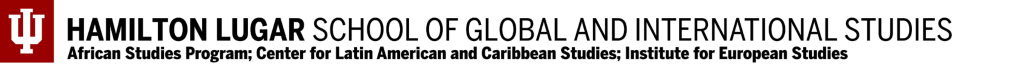 Exploring Currency: Past and PresentIntroduction  Introduction  Students will use their background knowledge of natural resources and how they have helped shape civilizations throughout history to create their own currency,Students will use their background knowledge of natural resources and how they have helped shape civilizations throughout history to create their own currency,Indiana Standards Connections:  SS. K.1.1 Compare children and families of today with those from the pastSS.K.4.1 Explain that people work to earn money to buy the things they want.SS.K.3.6 Identify and compare similarities and differences in families, classmates, neighbors and neighborhoods, and ethnic and cultural groups.Compelling Question(s):  How did natural resources shape currency throughout history?What characteristics should be included when creating currency?How has currency changed over time?Why was currency created?Lesson Objectives:  Students will understand that currency became a necessity in trade as people became more mobile and began to trade across regions and in order to create a standard for trade that solved the problem of equity in trade.Lesson Objectives:  Students will understand that currency became a necessity in trade as people became more mobile and began to trade across regions and in order to create a standard for trade that solved the problem of equity in trade.Materials  Materials   One Cent, Two Cents, Old Cent, New Cent by Bonnie WorthAir Dry ClayBar Currency (Source: Windows to the World) https://w2w.indiana.edu/explore-collections/bar-currency.html One Cent, Two Cents, Old Cent, New Cent by Bonnie WorthAir Dry ClayBar Currency (Source: Windows to the World) https://w2w.indiana.edu/explore-collections/bar-currency.htmlLearning Plan Learning Plan Activities  Read One Cent, Two Cent, Old Cent, New Cent.Explore different types of currency throughout time.  Discuss the use of symbols and figure of cultural significance.Discuss what makes a good currency and what sort of resources we have locally that could be used to create currency.Create an anchor chart of student ideas.Give students clay instructing them to use what they know to create their own currency.Ask students to explain the choices they made.Activities  Read One Cent, Two Cent, Old Cent, New Cent.Explore different types of currency throughout time.  Discuss the use of symbols and figure of cultural significance.Discuss what makes a good currency and what sort of resources we have locally that could be used to create currency.Create an anchor chart of student ideas.Give students clay instructing them to use what they know to create their own currency.Ask students to explain the choices they made.Assessment Suggestions   Informal ObservationsCurrency ModelOral ExplanationAssessment Suggestions   Informal ObservationsCurrency ModelOral ExplanationExtensions  Create values for different types of currency and create an in class economy using them.Extensions  Create values for different types of currency and create an in class economy using them.